.............................................................................................................................................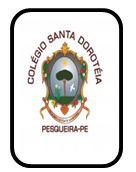 Exercícios1º) Qual a tipologia textual do trecho apresentado abaixo?Dona Julieta chamou os filhos mais novos para uma conversa séria. Era uma manhã dedomingo, o dia estava claro e ensolarado. Pediu a eles que compreendessem a situação do pai,que não tinha no momento condição de colocá-los em uma escola melhor.a) dissertação subjetivab) descriçãoc) narração com alguns traços descritivosd) dissertação objetiva com alguns traços descritivose) narração com alguns traços dissertativos2) Assinale o trecho com características dissertativas.a) Era um homem alto, escuro, vestindo paletó cinza-claro.b) Encontrei os dois amigos numa pracinha perto daqui.c) Os ajudantes levaram a mesa para o palco.d) Nossa rua sempre foi escura, com muitas árvores nas duas calçadas.e) É importante manter o equilíbrio, pois só assim conseguimos resolver os problemas.3) Marque o texto com características narrativas.a) O ideal é que todos colaborem. Caso contrário, o Brasil continuará sem rumo.b) Rodrigo e Juliana estavam na sala, quando ocorreu a explosão.c) Ela tem olhos azuis e cabelos louros. Não parece brasileira.d) Minha casa tem dois andares. Os quartos ficam na parte de cima.e) A inteligência humana deve ser usada para o bem.4) Assinale a afirmativa errada.a) Na dissertação, o centro é a idéia.b) No discurso direto é empregado um verbo de elocução.c) Há três tipos de discurso: direto, indireto e indireto livred) O texto descritivo está centrado no objeto.e) O personagem-narrador leva o verbo normalmente à terceira pessoa.5) Marque a afirmação correta em relação ao texto abaixo:\u201cSenti tocar-me no ombro; era Lobo Neves. Encaramo-nos alguns instantes, mudos,inconsoláveis. Indaguei de Virgília, depois ficamos a conversar uma meia hora. No fim dessetempo, vieram trazer-lhe uma carta; ele leu-a, empalideceu muito e fechou-a com a mãotrêmula.\u201d (Machado de Assis, in Memórias Póstumas de Brás Cubas)a) É texto dissertativo com alguns elementos descritivos.b) Não se trata de texto narrativo, pois não há personagens.c) É um texto descritivo, com alguns elementos narrativos.d) O texto não apresenta personagem-narrador.e) Trata-se de uma narração, sem nenhum traço dissertativo.6) Assinale a alternativa que apresenta trecho com discurso indireto livre.a) - Pegue o brinquedo, disse a mãe.b) O homem saiu tarde. Será que vou conseguir? Àquela hora seus familiares já estavampreocupados.c) Todos garantiram que fariam o melhor possível.d) Ela indagou na recepção como deveria se vestir.e) Afirmou, de modo a não deixar dúvidas: - Já corrigi as provas